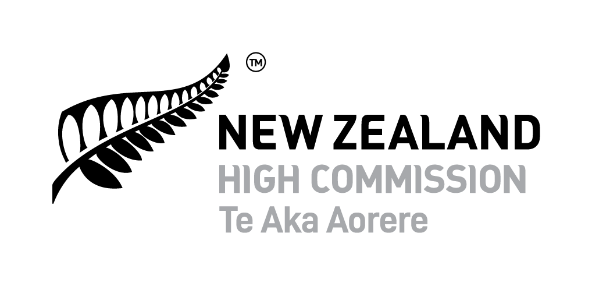 New Zealand High Commission Fund – Cook IslandsPurposeThe New Zealand High Commission Fund (the Fund) supports small scale, short-term community projects that contribute to wider community development and well-being.  Projects must be in line with the New Zealand International Development Cooperation (IDC) (formerly NZAID) Programme’s mission of sustainable development. Applications for the 2023/2024 Fund RoundApplications open: Friday, 1st September 2023 Applications close: 2pm, Wednesday 11th October 2023 Who can applyThe Fund is aimed primarily at community groups and non-government organisations but other types of organisations e.g. PTAs, schools, business associations, may apply. The community group, NGO, or organisation must be locally-based in the Cook Islands and implementing their proposed project within the Cook Islands. The Fund does not support individual businesses.Priority themeThe theme for the 2023/2024 Round is: Turanga Memeitaki / Well-being for all Our focus will be on supporting initiatives that contribute to the well-being and vitality of Cook Islands communities, whether through supporting children and youth, women, LGBTQI+, people with disabilities, elderly or other groups or activities that bring a community-wide benefit. Projects for the Pa Enua are strongly encouraged.  Grant TimelineBudgetThe maximum level of funding per project application is NZ$25,000.  Project durationApproved projects must be completed within one (1) year from signing of the Grant Fund Letter. However, all invoices must be submitted with payments disbursed no later than 15 June 2024.Project Implementation Please plan for expected implementation from early 2024 - mid 2024 and ensure your Implementation Plan clearly illustrates the key stages of your project from start to finish.  In effect, we are requesting a project timeline of key tasks for the project with resources required identified. This timeline and/or the complexity/reach of the project will also determine the frequency of reporting that will be required.Project Budget Summary Please clearly show what your project costings are for your project. Please clearly show what costs you would like the Fund to contribute to and which other sources of funding will cover the project costs in your proposal. What will not be fundedpolitical, religious or evangelical activities N.B. faith-based groups are not excluded where the proposed project is consistent with the purpose of the Fund, does not exclude followers of other religions, and the funds are not used to support proselytising site visitsunsolicited donationsindividual student scholarshipsinternational airfares/overseas conference attendanceIn addition, applications for the following activities will not be considered:Office equipment including desktops, laptops, tablets, printers, and mobile phonesPurchase or hire of vehicles, including tractors, motor cycles/mopeds, and ride-on-mowersSalaries or personnel subsidiesLand preparation, including all machinery/tools related to land preparation and/or clearing (such as grass cutters, chainsaws, mowers, and so forth)AttireApplication ProcessApplicants are encouraged to apply as soon as possible. Please ensure you read the criteria thoroughly before submitting an application.  As resources are limited we will prioritise projects that align with the theme and criteria.Late and incomplete applications will not be considered.All applicants will be notified by email on the result of their application approximately 8 weeks after the closing date.For enquiries and to submit your applicationEmail: NZHC.RRO@mfat.govt.nz 	New Zealand High Commission Fund – Cook IslandsApplication Form A.	INFORMATION ABOUT THE APPLICANT ORGANISATIONB.	INFORMATION ABOUT THE PROJECTImplementation Plan (Show key tasks)MANAGEMENT of the PROJECT Who will manage the project (e.g. Project Coordinator) and provide financial report on expenditure?Who else will be involved in the delivery of the project? PROJECT BUDGET SUMMARY* Attach invoices/purchase orders from suppliers for all items requested.  You should include shipping costs as part of the invoice/purchase order if possible.Risk ManagementList the risks associated with delivery of the project, i.e. what might get in the way?  Please also detail how your group will manage the risk to ensure that the project will be delivered. Health and SafetyAre there any potential health and safety risks to workers or others during the implementation phase of this project?         Circle one:              Yes                         NoIf Yes – complete the following table. An example is provided in blue.Will the outcome of this project be used by the general public? I.e. community projects or public buildings/services.Circle one:              Yes                         NoIf Yes complete the following table. An example is provided in blue.CHECKLISTHave you:Completed all sections of the form?Enclosed quotations/invoices/purchase orders for the materials or equipment you seek?Attached lists of names of those implementing the project?Signed below?Application submitted by:Submit your application and supporting documentsVia Email: NZHC.RRO@mfat.govt.nzIn office: between 10am to 2pm Via JetEx: New Zealand High Commission, RarotongaAvaruaRarotongaCOOK ISLANDSThis column to be filled in by the applicant.Name of organisation:Village/Town: District/Island:Contact Name(s) for this application: Postal Address: Telephone Numbers:E-mail address: Project Title:Starting date of project:Completion date of project:Describe the Project.  (If your project involves small construction work, please provide a simple project design with material cost calculations for the various components of the whole project on a separate sheet.)Who did your group consult with when developing the idea for this project? What are the project’s objectives? What do you want to achieve?Who will benefit from the project and how will they benefit?  (include no. of women, men, boys and girls)Once the activity is completed who will take responsibility for future costs and maintenance? How much do you want for this project?Has your group applied to this Fund previously? If yes, please provide details of the funding request and the year the request was made. Have you requested assistance from any other source for this project? If yes, please describe:  Was the funding requested above successful? If not why not? What will your group contribute towards the achieving project?Start DateEnd DateTaskInputs requiredName:Qualification/Skills of the Project CoordinatorExperience of the Project CoordinatorName RoleExperience in relation to delivering the projectNZHC Fund Contributions*Your Organisation’s ContributionOther ContributorsTotal CostLabour CostsWages TravelTrainingMaterial & EquipmentTools/EquipmentMachineryFreightConsumables (fuel, fertiliser, chemicals)MaterialsOtherOverheadsCommunicationsTransportInsuranceOtherTOTAL$Risk How will the risk be managed? What tasks will be done to complete this project?What tasks could cause an injury?What will be done so that the injury does not occur?Providing & installing solar panels by project workersRisk of falling from working at heightsRisk of injury when using tools and machinery Personal protective equipment is provided to workers including safety harnesses and [list equipment]Installers are trained or qualified to carry out the work [list training or qualifications]Providing training on the ongoing maintenance of solar panels to local community (trainees)Risk of falling from working at heightsRisk of injury when using tools and machineryPersonal protective equipment is worn by trainees including safety harnesses and [list equipment]Trainees are supervised by trained or qualified staffTrainees are assessed after training to test their understanding of the training and ability to carry out the maintenance workWhat actions must be completed to ensure the safety of users or the general public?Who will ensure that the correct standards are met or that the correct permits or endorsements have been obtained?i.e. engineer, site manager, project coordinator, local authority etc Training of local community to maintain solar panels (trainees)The Project Coordinator will train the local community trainees and assess their ability to carry out the maintenance workInstallation certified to [insert standard]Or[insert Permit or endorsement] is grantedSite manager / contract manager/ project coordinatorOrLocal government or authorityFollow up & monitoring of local community trainees The project coordinator will help the local community trainees for three months after the project is completedName:Title : Signature : Date :